General Science e-day Lesson # 2InstructionGo to the following website:      https://theisland.studyisland.com/Log onto your study island account (you should have your username and password)Click on the black science tab on the top of the pageA bunch of science classes will pop up.  Click on Chemistry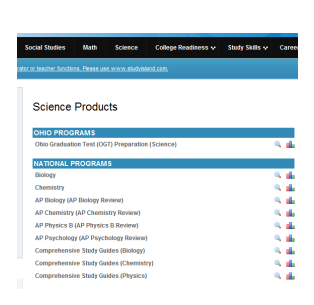 A bunch of topics will pop up.  Locate the Atomic Structure and Theory topic and read the lesson by clicking on the orange lesson button.  Once you have read the lesson, click on Atomic Structure and Theory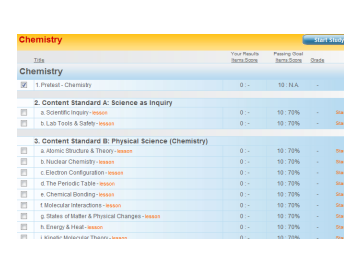 Assessment   Click Test Mode, change the # of ?’s to 20 and answer the questions.  I will be able to see your progress and % on the assignment.  Show your work on another sheet of paper and turn that in tomorrow